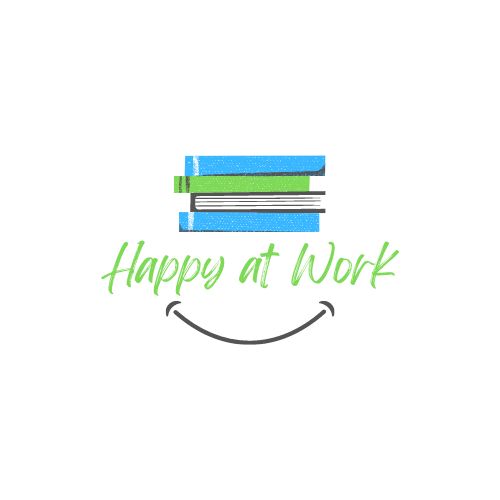 AVISENSA, Institute for Psychology, Counselling and EducationCITA CON UN EMPLEADOR: ¿CÓMO GANAR A UN EMPLEADOR EN UNA ENTREVISTA DE TRABAJO?# SEGUNDA PARTEEn nuestro primer artículo sobre el mismo tema (échale un vistazo a: #PRIMERA PARTE), hablamos sobre cómo conocerte a ti mismx y a tu empleador/a a la hora de preparar tu "primera cita" con la empresa. También presentamos las preguntas de entrevista más comunes.¿Probablemente estás leyendo esto porque ahora te preguntas qué hacer cuando te preguntan: "Cuéntame un poco sobre ti"? Estás en el lugar correcto, sigue leyendo...Rompe el Hielo con una Presentación de Ti mismxAdemás de las preguntas más comunes, una de las frases más famosas del empleador es: "Cuéntame sobre ti".En este punto, tienes entre 30 y 60 segundos para responder (Dzara y Kesselheim, 2018). Esa es la misma cantidad de tiempo como si estuvieras en un ascensor con tu empleador y tuvieras que presentarte brevemente durante el recorrido. Por lo tanto, en inglés, esta breve presentación se denomina 'elevator pitch' (“lanzamiento de ascensor”).Una vez más, es una buena idea preparar esta breve autopresentación con antelación.Pero, ¿cómo preparer un “lanzamiento de ascensor” (Dzara y Kesselheim, 2018)?Empieza por presentarte (¿Quién soy y qué hago? También puedes describir tu experiencia laboral pasada). Hola, soy Sara Novak, una estudiante de educación infantil que ama trabajar con niñxs.Explica lo que quieres y lo que la empresa ganaría contigo. Estoy impresionadx por sus animaciones para niñxs, por lo que me gustaría participar en su preparación. Creo que mis años de experiencia en la planificación de actividades para niñxs más pequeñxs, así como mis habilidades de estudio, me pueden ayudar a co-crear un programa infantil memorable que puede contribuir al éxito de su empresa.Terminas con lo que tu empresa puede hacer por ti.Le agradecería que me concedieran una oportunidad.Algunas personas, cuando se preparan para una auto-presentación, lo escriben por completo y lo aprenden de memoria. El inconveniente de este método es que el discurso puede resultar monótono en lugar de natural. Otras personas apuntan solo los puntos críticos que guían la presentación (Herrity, 2023).Algunos Consejos Generales Importantes Antes de la "Cita"...Has sido invitadx a una entrevista para la que te has preparado a fondo. La entrevista no será necesariamente con el/la "jefx", a lo mejor será con su personal, que está a cargo de la selección de nuevxs candidatxs. Puede haber varias personas representantes de lxs empleadorxs, o solo una. Además, las entrevistas pueden tener lugar en varias rondas, con la selección de las personas candidatas reducidas después de cada ronda ("Vrste Zaposlitvenih Razgovorov", s.d.). ¡Prepárate, porque puede ser muy intenso!De la misma manera que un empleador obtiene una primera impresión de nosotrxs en cuestión de segundos, es crucial que utilices esos segundos para tu ventaja. Por ejemplo, al ser puntuales, damos la impresión de fiabilidad. Estar bien vestidx también puede hacer la diferencia, por lo que es una buena idea vestirse de manera apropiada para el trabajo ("Med Razgovorom", s.d.). Entra con una sonrisa en la cara, estrecha la mano del empleador con firmeza, y... ¡acción!Pero recuerda algo – la entrevista es un proceso bidireccional. No solo es importante que el empleador tenga una impresión de ti. También se trata de cómo te sientes - ¿qué impresión te dejó? ¿Quieres trabajar en esa empresa? Así, la entrevista proporciona a ambas partes la información relevante.Incluso si no lo haces bien la primera vez, no te rindas. Tu experiencia y competencias son importantes, tú eres importante. Inténtalo una y otra vez.BibliografíaDzara, K., & Kesselheim, J. C. (2018). Going Up? Tips for the Medical Educator’s “Elevator Pitch.” Academic Medicine, 93(12), 1884. https://doi.org/10.1097/acm.0000000000002393Herrity, J. (2023, March 11). How to Give an Elevator Pitch (with examples). Indeed.com. https://www.indeed.com/career-advice/interviewing/how-to-give-an-elevator-pitch-examples Med Razgovorom. (n.d.).ZRSZ-eSvetovanje. https://esvetovanje.ess.gov.si/KakoKandidiramNaDelovnaMesta/MedRazgovorom/Vrste Zaposlitvenih Razgovorov. (n.d.). ZRSZ - eSvetovanje. https://esvetovanje.ess.gov.si/KakoKandidiramNaDelovnaMesta/MedRazgovorom/VrsteZaposlitvenihRazgovorov.aspx